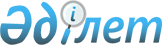 О проекте Закона Республики Казахстан "О внесении изменений и дополнений в некоторые законодательные акты Республики Казахстан по вопросам дорожного движения"Постановление Правительства Республики Казахстан от 28 декабря 2012 года № 1689      Правительство Республики Казахстан ПОСТАНОВЛЯЕТ:

      внести на рассмотрение Мажилиса Парламента Республики Казахстан проект Закона Республики Казахстан «О внесении изменений и дополнений в некоторые законодательные акты Республики Казахстан по вопросам дорожного движения».      Премьер-Министр

      Республики Казахстан                             С. АхметовПроект ЗАКОН РЕСПУБЛИКИ КАЗАХСТАН О внесении изменений и дополнений в некоторые

законодательные акты Республики Казахстан

по вопросам дорожного движения      Статья 1. Внести изменения и дополнения в следующие  законодательные акты Республики Казахстан:

      1. В Кодекс Республики Казахстан об административных правонарушениях от 30 января 2001 года (Ведомости Парламента Республики Казахстан, 2001 г., № 5-6, ст. 24; № 17-18, ст. 241; № 21-22, ст. 281; 2002 г., № 4, ст. 33; № 17, ст. 155; 2003 г., № 1-2, ст. 3; № 4, ст. 25; № 5, ст. 30; № 11, ст. 56, 64, 68; № 14, ст. 109; № 15, ст. 122, 139; № 18, ст. 142; № 21-22, ст. 160; № 23, ст. 171; 2004 г., № 6, ст. 42; № 10, ст. 55; № 15, ст. 86; № 17, ст. 97; № 23, ст. 139, 140; № 24, ст. 153; 2005 г., № 5, ст. 5; № 7-8, ст. 19; № 9, ст. 26; № 13, ст. 53; № 14, ст. 58; № 17-18, ст. 72; № 21-22, ст. 86, 87; № 23, ст. 104; 2006 г., ст. 5; № 2, ст. 19, 20; № 3, ст. 22; № 5-6, ст. 31; № 8, ст. 45; № 10, ст. 52; 11, ст. 55; № 12, ст. 72, 77; № 13, ст. 85, 86; № 15, ст. 92, 95; № 16, ст. 98, 102; № 23, ст. 141; 2007 г., № 1, ст. 4; № 2, ст. 16, 8; № 3, ст. 20, 23; № 4, ст. 28, 33; № 5-6, ст. 40; № 9, ст. 67; № 10, ст. 69; № 12, cт. 88; № 13, ст. 99; № 15, ст. 106; № 16, ст. 131; № 17, ст. 136, 139, 140; № 18, ст. 143, 144; № 19, ст. 146, 147; № 20, ст. 152; № 24, ст. 180; 2008 г., № 6-7, ст. 27; № 12, ст. 48, 51; № 13-14, ст. 54, 57, 58; № 15-16, ст. 62; № 20, ст. 88; № 21, ст. 97; № 23, ст. 114; № 24, ст. 126, 128, 129; 2009 г., № 2-3, ст. 7, 21; № 9-10, ст. 47, 48; № 13-14, ст. 62, 63; № 15-16, ст. 70, 72, 73, 74, 75, 76; № 17, ст. 79, 80, 82; № 18, ст. 84, 86; № 19, ст. 88; № 23, ст. 97, 115, 117; № 24, ст. 121, 122, 125, 129, 130, 133, 134; 2010 г., № 1-2, ст. 1, 4, 5; № 5, ст. 23; № 7, ст. 28, 32; № 8, ст. 41; № 9, ст. 44; № 11, ст. 58; № 13, ст. 67; № 15, ст. 71; № 17-18, ст. 112, 114; № 20-21, ст. 119; № 22, ст. 128, 130; № 24, ст. 146, 149; 2011 г., № 1, ст. 2, 3, 7, 9; № 2, ст. 19, 25, 26, 28; № 3, ст. 32; № 6, ст. 50; № 8, ст. 64; № 11, ст. 102; № 12, ст. 111; № 13, ст. 115, 116; № 14, ст. 117; № 16, ст. 128, 129; № 17, ст. 136; № 19, ст. 145; № 21, ст. 161; № 24, ст. 196; 2012 г., № 1, ст. 5; № 2, ст. 9, 11, 13, 14, 16; № 3, ст. 21, 22, 25, 26, 27; № 4, ст. 32; № 5, ст. 35, 36; № 8, ст. 64; № 10, ст. 77; № 12, ст. 84, 85; № 13, ст. 91; № 14, ст. 92, 93, 94; № 15, ст. 97):

      1) часть первую статьи 71-1 изложить в следующей редакции:

      «1. Дела об административных правонарушениях, предусмотренных главой 9-1, а также статьями 85-3, 131, 136-2, 158, 158-1, 158-2, 174 (частью третьей), 465 настоящего Кодекса, возбуждаются по заявлению потерпевшего и подлежат прекращению за примирением его с лицом, совершившим административное правонарушение.»;

      2) статью 247 дополнить частью третьей в следующей редакции:

      «3. Действие, предусмотренное частью первой настоящей статьи, совершенное в течение года после наложения административного взыскания в третий раз, - 

      влечет лишение права на управление транспортными средствами на срок шесть месяцев.»;

      3) статью 461 дополнить частью девятой в следующей редакции:

      «9. Действия, предусмотренные частями первой, четвертой и пятой настоящей статьи, совершенные в течение года после наложения административного взыскания в третий раз, -

      влекут лишение права на управление транспортными средствами на срок шесть месяцев.»;

      4) статью 461-1 изложить в следующей редакции:

      «Статья 461-1. Использование водителем средства

                     телекоммуникаций при управлении транспортным

                     средством

      1. При управлении транспортным средством использование водителем средства телекоммуникаций, -

      влечет штраф в размере пяти месячных расчетных показателей.

      2. Действие предусмотренное частью первой настоящей статьи, совершенное повторно в течение года после наложения административного взыскания, - 

      влечет штраф в размере десяти месячных расчетных показателей.

      3. Действие, предусмотренное частью первой настоящей статьи, совершенное в течение года после наложения административного взыскания в третий раз, -

      влечет лишение права на управление транспортными средствами на срок шесть месяцев.

      Примечание. Во время управления транспортным средством разрешается пользоваться средством телекоммуникаций посредством технического устройства, позволяющего вести переговоры без помощи рук.»;

      5) статью 462 изложить в следующей редакции:

      «Статья 462. Превышение водителями транспортных средств

                   установленной скорости движения

      1. Превышение водителями транспортных средств установленной скорости движения транспортного средства на величину от десяти до двадцати километров в час -

      влечет штраф в размере десяти месячных расчетных показателей.

      2. Превышение установленной скорости движения транспортного средства на величину от двадцати до сорока километров в час -

      влечет штраф в размере пятнадцати месячных расчетных показателей.

      3. Превышение установленной скорости движения транспортного средства на величину более сорока километров в час -

      влечет лишение права на управление транспортными средствами на срок девять месяцев.

      4. Действия, предусмотренные частями первой, второй и третьей настоящей статьи, совершенные повторно в течение года после наложения административного взыскания, -

      влекут штраф в размере двадцати пяти месячных расчетных показателей.

      5. Действия, предусмотренные частями первой и второй настоящей статьи, совершенные в течение года после наложения административного взыскания в третий раз, -

      влекут лишение права на управление транспортными средствами на срок девять месяцев.»;

      6) статью 463 дополнить частью пятой в следующей редакции:

      «5. Действия, предусмотренные частью первой настоящей статьи, совершенные в течение года после наложения административного взыскания в третий раз, -

      влекут лишение права на управление транспортными средствами на срок шесть месяцев.»;

      7) статью 463-1 изложить в следующей редакции:

      «Статья 463-1. Нарушение правил проезда перекрестков или

                     пересечение проезжей части дороги

      1. Выезд на перекресток или пересечение проезжей части дороги в случае образовавшегося затора, который привел к созданию препятствия (затора) для движения транспортных средств в поперечном направлении, -

      влекут штраф в размере десяти месячных расчетных показателей. 

      2.Невыполнение требования правил дорожного движения уступить дорогу транспортному средству, пользующемуся преимущественным правом проезда перекрестков, -

      влечет штраф в размере пятнадцати месячных расчетных показателей.

      3. Нарушение правил проезда перекрестков, за исключением случаев, предусмотренных пунктами один и два настоящей статьи, -

      влечет штраф в размере пяти месячных расчетных показателей.

      4. Действия, предусмотренные частями первой, второй и третьей настоящей статьи, совершенные повторно в течение года после наложения административного взыскания, -

      влекут штраф в размере двадцати месячных расчетных показателей.

      5. Действия, предусмотренные частями первой, второй и третьей настоящей статьи, совершенные в течение года после наложения административного взыскания в третий раз, -

      влекут лишение права на управление транспортными средствами на срок шесть месяцев.»;

      8) статью 463-2 изложить в следующей редакции:

      «Статья 463-2. Нарушение правил маневрирования

      1. Невыполнение требования правил дорожного движения подать сигнал перед началом движения, перестроения, поворота, разворота или остановки -

      влечет штраф в размере пяти месячных расчетных показателей.

      2. Разворот или движение задним ходом в местах, где такие маневры запрещены, -

      влекут штраф в размере десяти месячных расчетных показателей.

      3. Невыполнение требования правил дорожного движения уступить дорогу транспортному средству, пользующемуся преимущественным правом движения, за исключением случаев, предусмотренных частью второй статьи 463-1 и статьей 463-5 настоящего Кодекса, -

      влечет штраф в размере пятнадцати месячных расчетных показателей.

      4. Действия, предусмотренные частями первой, второй и третьей настоящей статьи, совершенные повторно в течение года после наложения административного взыскания, -

      влекут штраф в размере двадцати месячных расчетных показателей.

      5. Действия, предусмотренные частями первой, второй и третьей настоящей статьи, совершенные в течение года после наложения административного взыскания в третий раз, -

      влекут лишение права на управление транспортными средствами на срок шесть месяцев.»;

      9) статью 463-3 изложить в следующей редакции:

      «Статья 463-3. Нарушение правил расположения транспортного

                     средства на проезжей части дороги, встречного

                     разъезда или обгона

      1. Движение по пешеходным дорожкам, обочинам или тротуарам в нарушение правил дорожного движения -

      влечет штраф в размере пятнадцати месячных расчетных показателей.

      2. Нарушение правил расположения транспортного средства на проезжей части дороги, встречного разъезда или обгона без выезда на сторону проезжей части дороги, предназначенную для встречного движения, а равно пересечение организованной транспортной или пешей колонны либо занятие места в ней -

      влекут штраф в размере двадцати месячных расчетных показателей.

      3. Выезд на сторону проезжей части дороги, предназначенную для встречного движения, в случаях, если это запрещено правилами дорожного движения, -

      влечет лишение права на управление транспортными средствами на срок один год.

      4. Действия, предусмотренные частями первой и второй настоящей статьи, совершенные повторно в течение года после наложения административного взыскания, -

      влекут штраф в размере тридцати месячных расчетных показателей.

      5. Действия, предусмотренные частями первой и второй настоящей статьи, совершенные в течение года после наложения административного взыскания в третий раз, -

      влекут лишение права на управление транспортными средствами на срок шесть месяцев.

      6. Действия, предусмотренные частями третьей и пятой настоящей статьи, совершенные лицом, лишенным либо не имеющим права управления транспортным средством, -

      влекут штраф в размере пятидесяти месячных расчетных показателей.»;

      10) статью 463-4 изложить в следующей редакции:

      «Статья 463-4. Нарушение правил остановки или стоянки

                     транспортных средств

      1. Нарушение правил остановки или стоянки транспортных средств, за исключением случаев, предусмотренных частью первой статьи 463, статьей 466 настоящего Кодекса и частями второй – третьей настоящей статьи, -

      влечет штраф в размере десяти месячных расчетных показателей.

      2. Нарушение правил остановки или стоянки транспортных средств на тротуаре, а также остановка или стоянка транспортных средств на клумбах, детской или спортивной площадке -

      влекут штраф в размере пятнадцати месячных расчетных показателей. 

      3. Нарушение правил остановки или стоянки транспортных средств на проезжей части, повлекшее создание препятствий для движения других транспортных средств, -

      влечет штраф в размере двадцати месячных расчетных показателей.

      4. Нарушение правил остановки или стоянки транспортных средств в местах, отведенных для остановки или стоянки транспортных средств инвалидов, -

      влечет штраф в размере пятидесяти месячных расчетных показателей.

      5. Действия, предусмотренные частями первой, второй и третьей настоящей статьи, совершенные повторно в течение года после наложения административного взыскания, -

      влекут штраф в размере тридцати месячных расчетных показателей.

      6. Действие, предусмотренное частью четвертой настоящей статьи, совершенное повторно в течение года после наложения административного взыскания, -

      влечет штраф в размере семидесяти пяти месячных расчетных показателей.

      7. Действия, предусмотренные частями первой, второй, третьей и четвертой настоящей статьи, совершенные в течение года после наложения административного взыскания в третий раз, -

      влекут лишение права на управление транспортными средствами на срок шесть месяцев.»;

      11) статью 463-5 дополнить частью четвертой в следующей редакции:

      «4. Действия, предусмотренные частями первой и второй настоящей статьи, совершенные в течение года после наложения административного взыскания в третий раз, -

      влекут лишение права на управление транспортными средствами на срок шесть месяцев.»;

      12) статью 463-6 дополнить частью третьей в следующей редакции:

      «3. Действие, предусмотренное частью первой настоящей статьи, совершенное в течение года после наложения административного взыскания в третий раз, -

      влечет лишение права на управление транспортными средствами на срок шесть месяцев.»;

      13) статью 463-7 изложить в следующей редакции:

      «Статья 463-7. Нарушение правил проезда пешеходных переходов и

                     остановок маршрутных транспортных средств

      1. Нарушение правил проезда пешеходных переходов и остановок маршрутных транспортных средств -

      влечет штраф в размере десяти месячных расчетных показателей.

      2. Действие, предусмотренное частью первой настоящей статьи, совершенное повторно в течение года после наложения административного взыскания, -

      влечет штраф в размере двадцати месячных расчетных показателей.

      3. Действие, предусмотренное частью первой настоящей статьи, совершенное в течение года после наложения административного взыскания в третий раз, -

      влечет лишение права на управление транспортными средствами на срок шесть месяцев.»;

      14) статью 463-8 дополнить частью третьей в следующей редакции:

      «3. Действие, предусмотренное частью первой настоящей статьи, совершенное в течение года после наложения административного взыскания в третий раз, -

      влечет лишение права на управление транспортными средствами на срок шесть месяцев.»;

      15) статью 464 дополнить частью третьей в следующей редакции:

      «3. Действие, предусмотренное частью первой настоящей статьи, совершенное в течение года после наложения административного взыскания в третий раз, -

      влечет лишение права на управление транспортными средствами на срок шесть месяцев.»; 

      16) дополнить статьями 464-2, 464-3 следующего содержания:

      «Статья 464-2. Нарушение правил подготовки водителей

                     транспортных средств юридическими лицами и

                     индивидуальными предпринимателями

      1. Нарушение правил подготовки водителей транспортных средств юридическими лицами и индивидуальными предпринимателями -

      влечет штраф на индивидуальных предпринимателей, юридических лиц, являющихся субъектами малого или среднего предпринимательства, - в размере пятидесяти, на юридических лиц, являющихся субъектами крупного предпринимательства, - в размере ста месячных расчетных показателей.

      2. Действия, предусмотренные частью первой настоящей статьи, совершенные повторно в течение года после наложения административного взыскания, - 

      влекут штраф на индивидуальных предпринимателей, юридических лиц, являющихся субъектами малого или среднего предпринимательства, - в размере ста, на юридических лиц, являющихся субъектами крупного предпринимательства, - в размере ста пятидесяти месячных расчетных показателей с запрещением деятельности на занятие подготовкой водителей транспортных средств.

      Статья 464-3. Нарушение законодательства Республики Казахстан

                    по подготовке водителей транспортных средств

      1. Несвоевременное представление или непредставление, а равно представление недостоверных сведений аккредитованными профессиональными организациями в уполномоченный орган по обеспечению безопасности дорожного движения информации, предоставление которой требуется в соответствии с Законом Республики Казахстан «О дорожном движении», - 

      влекут штраф на аккредитованные профессиональные организации в размере ста пятидесяти месячных расчетных показателей.

      2. Неисполнение юридическими лицами и индивидуальными предпринимателями письменного предписания уполномоченного органа по обеспечению безопасности дорожного движения об устранении нарушения законности в установленный срок - 

      влечет штраф на юридических лиц и индивидуальных предпринимателей в размере двухсот месячных расчетных показателей с исключением из соответствующего реестра лиц, осуществляющих деятельность по подготовке водителей транспортных средств.»; 

      17) статью 465 изложить в следующей редакции:

      «Статья 465. Нарушение водителями транспортных средств

                   установленных правил дорожного движения, повлекшее

                   повреждение транспортных средств или иного

                   имущества

      1. Нарушение водителями транспортных средств установленных правил дорожного движения, повлекшее повреждение транспортного средства, грузов, дорог, дорожных и других сооружений или иного имущества, причинившее потерпевшему материальный ущерб, -

      влечет штраф в размере пятнадцати месячных расчетных показателей.

      2. Те же действия, совершенные лицом, не имеющим либо лишенным права управления транспортными средствами, -

      влекут штраф в размере двадцати месячных расчетных показателей. 

      3. Действие, предусмотренное частью первой настоящей статьи, совершенное повторно в течение года после наложения административного взыскания, -

      влечет в отношении водителей лишение права управления транспортным средством на срок шесть месяцев, на лиц, не имеющих либо лишенных права управления транспортными средствами, штраф в размере тридцати месячных расчетных показателей.

      Примечание. Дело об административном правонарушении по настоящей статье возбуждается по основаниям, предусмотренным статьей 71-1 настоящего Кодекса.»; 

      18) статьи 467, 468 изложить в следующей редакции:

      «Статья 467. Управление транспортным средством водителем,

                   находящимся в состоянии алкогольного,

                   наркотического и (или) токсикоманического

                   опьянения, а равно передача управления

                   транспортным средством лицу, находящемуся в

                   состоянии алкогольного, наркотического и (или)

                   токсикоманического опьянения

      1. Управление транспортным средством водителем, находящимся в состоянии алкогольного, наркотического и (или) токсикоманического опьянения, либо передача управления транспортным средством лицу, находящемуся в состоянии алкогольного, наркотического и (или) токсикоманического опьянения, -

      влекут лишение права управления транспортным средством на срок два года.

      2. Действия, предусмотренные частью первой настоящей статьи, повлекшие причинение потерпевшему вреда здоровью, не имеющие признаков уголовно наказуемого деяния, или повреждение транспортных средств, грузов, дорожных и иных сооружений либо иного имущества -

      влекут лишение права управления транспортным средством на срок четыре года.

      3. Действия, предусмотренные частями первой и второй настоящей статьи, совершенные повторно в течение года после истечения срока административного взыскания, -

      влекут административный арест на десять суток и лишение права управления транспортным средством на срок пять лет.

      4. Те же действия, совершенные повторно в течение года после истечения срока административного взыскания, предусмотренного частью третьей настоящей статьи, -

      влекут административный арест на пятнадцать суток и лишение права управления транспортными средствами сроком на десять лет.

      5. Действия, предусмотренные частями первой и второй настоящей статьи, совершенные лицом, лишенным либо не имеющим права управления транспортным средством, -

      влекут штраф в размере пятидесяти месячных расчетных показателей.

      6. Те же действия, совершенные повторно в течение года после истечения срока административного взыскания, предусмотренного частью пятой настоящей статьи, -

      влекут штраф в размере ста месячных расчетных показателей.

      Примечание. Нахождение водителя в состоянии опьянения (алкогольного, наркотического, токсикоманического) устанавливается в порядке, определенном частью третьей статьи 629 настоящего Кодекса.

      Статья 468. Нарушение водителями транспортных средств

                  установленных правил дорожного движения или

                  основных положений по допуску транспортных средств

                  к эксплуатации, повлекшее причинение по

                  неосторожности легкого или средней тяжести вреда

                  здоровью потерпевшему

      1. Нарушение правил дорожного движения или основных положений по допуску транспортных средств к эксплуатации, повлекшее причинение по неосторожности легкого вреда здоровью потерпевшему, -

      влечет штраф в размере пятидесяти месячных расчетных показателей и лишение права управления транспортными средствами на срок один год.

      2. Нарушение правил дорожного движения или основных положений по допуску транспортных средств к эксплуатации, повлекшее причинение по неосторожности средней тяжести вреда здоровью потерпевшему, -

      влечет штраф в размере ста месячных расчетных показателей и лишение права управления транспортными средствами на срок два года.

      3. Действия, предусмотренные частями первой и второй настоящей статьи, совершенные лицом, не имеющим либо лишенным права управления транспортными средствами, - 

      влекут штраф в размере ста пятидесяти месячных расчетных показателей.

      Примечания:

      1. Под причинением легкого вреда здоровью следует понимать кратковременное расстройство здоровья или незначительную стойкую утрату общей трудоспособности, определенные на основании заключения судебно-медицинской экспертизы.

      2. Под причинением средней тяжести вреда здоровью следует понимать неопасное для жизни длительное расстройство здоровья или значительную стойкую утрату общей трудоспособности менее чем на одну треть, определенные на основании заключения судебно-медицинской экспертизы.»;

      19) статью 468-1 исключить;

      20) статью 469 изложить в следующей редакции:

      «Статья 469. Невыполнение обязанностей в связи с

                   дорожно-транспортным происшествием

      1. Невыполнение водителем обязанностей, предусмотренных законодательством в сфере дорожного движения, в связи с дорожно-транспортным происшествием, участником которого он является, за исключением случаев, предусмотренных частью 2 настоящей статьи, -

      влечет штраф в размере пяти месячных расчетных показателей.

      2. Оставление водителем в нарушение Правил дорожного движения места дорожно-транспортного происшествия, участником которого он являлся, - 

      влечет лишение права управления транспортными средствами на срок один год.

      3. Те же действия, совершенные лицом, не имеющим либо лишенным права управления транспортными средствами, - 

      влекут штраф в размере ста месячных расчетных показателей либо административный арест на сорок пять суток.

      Примечание. Лицо, оставившее место дорожно-транспортного происшествия в связи с оказанием медицинской помощи пострадавшему, освобождается от ответственности по настоящей статье.»; 

      21) статьи 470, 471 изложить в следующей редакции:

      «Статья 470. Управление транспортным средством лицом без

                   документов и не имеющим права управления

      1. Управление транспортным средством лицом, не имеющим при себе:

      1) водительского удостоверения или временного удостоверения, выданного взамен водительского удостоверения на право управления;

      2) документа, подтверждающего право владения и пользования транспортным средством, - в случае управления транспортным средством в отсутствие его владельца;

      3) документа о регистрации и учете лица, управляющего транспортным средством, переданным ему во временное владение и пользование;

      4) страхового полиса по обязательному страхованию гражданско-правовой ответственности владельцев транспортных средств и (или) перевозчика перед пассажирами;

      5) регистрационных и иных установленных законодательством документов на транспортное средство, -

      влечет штраф в размере пяти месячных расчетных показателей.

      2. Управление транспортным средством лицом, не имеющим:

      1) или лишенным права управления им (кроме учебной езды), либо передача управления транспортным средством лицу, не имеющему или лишенному права управления (за исключением случаев обучения вождению в индивидуальном порядке в соответствии с установленными правилами);

      2) документа, подтверждающего право владения и пользования транспортным средством, - в случае управления транспортным средством в отсутствие его владельца;

      3) документа о регистрации и учете лица, управляющего транспортным средством, переданным ему во временное владение и пользование;

      4) страхового полиса по обязательному страхованию гражданско-правовой ответственности владельцев транспортных средств и (или) по обязательному страхованию гражданско-правовой ответственности перевозчика перед пассажирами;

      5) регистрационных и иных установленных законодательством документов на транспортное средство, -

      влекут штраф в размере десяти месячных расчетных показателей.

      3. Действия, предусмотренные частью второй настоящей статьи, совершенные повторно в течение года после наложения административного взыскания, -

      влекут штраф в размере пятнадцати месячных расчетных показателей.

      Статья 471. Невыполнение требований сотрудника органов

                  внутренних дел (полиции), транспортного контроля на

                  пунктах пропуска автотранспортных средств через

                  Государственную границу Республики Казахстан и

                  постах транспортного контроля на территории

                  Республики Казахстан, военной полиции

                  (исключительно лицом, управляющим военным

                  транспортным средством), уклонение от прохождения

                  освидетельствования на состояние алкогольного,

                  наркотического и (или) токсикоманического опьянения

      1. Невыполнение законного требования сотрудника органов внутренних дел (полиции), военной полиции (исключительно лицом, управляющим военным транспортным средством) об остановке транспортного средства, -

      влечет лишение права управления транспортными средствами на срок один год, а в отношении лиц, не имеющих либо лишенных такого права, штраф в размере двадцати месячных расчетных показателей.

      2. Невыполнение законного требования сотрудника органов транспортного контроля на пунктах пропуска автотранспортных средств через Государственную границу Республики Казахстан и постах транспортного контроля на территории Республики Казахстан об остановке транспортного средства, -

      влечет штраф в размере от пяти до десяти месячных расчетных показателей или лишение права управления транспортными средствами на срок от шести месяцев до одного года.

      3. Действие, предусмотренное частью первой настоящей статьи, совершенное повторно в течение года после наложения административного взыскания, -

      влечет штраф в размере тридцати месячных расчетных показателей.

      4. Невыполнение законного требования сотрудника органов внутренних дел (полиции), военной полиции (исключительно лицом, управляющим военным транспортным средством) о прохождении в соответствии с установленным порядком освидетельствования на состояние алкогольного, наркотического и (или) токсикоманического опьянения -

      влечет лишение права управления транспортными средствами на срок два года.

      5. Те же действия, совершенные лицом, не имеющим либо лишенным права управления транспортными средствами, -

      влекут штраф в размере пятидесяти месячных расчетных показателей.

      6. Оставление водителем и пассажирами (пассажиром) кабины (салона) транспортного средства в случае его остановки сотрудником органов внутренних дел (полиции), военной полиции (исключительно лицом, управляющим военным транспортным средством) без его разрешения, а так же невыполнение ими требований о выходе из кабины (салона) транспортного средства - 

      влекут штраф на водителя и пассажиров (пассажира) в размере пяти месячных расчетных показателей.

      7. Действия, предусмотренные частью шестой настоящей статьи, совершенные повторно в течение года после наложения административного взыскания, -

      влекут штраф на водителя и пассажиров (пассажира) в размере десяти месячных расчетных показателей.

      8. Действия, предусмотренные частью шестой настоящей статьи, совершенные в течение года после наложения административного взыскания в третий раз, -

      влекут лишение права на управление транспортными средствами на срок шесть месяцев.

      Примечание. Требование сотрудников органов внутренних дел (полиции), транспортного контроля, военной полиции в форменной одежде об остановке транспортного средства выражается путем подачи сигнала жестом руки или жезлом с одновременным сигналом свистка либо с помощью громкоговорящего устройства. Сигналы должны быть понятны водителю и поданы своевременно с тем, чтобы их исполнение не создало аварийную обстановку.»;

      22) часть первую статьи 473-1 изложить в следующей редакции:

      «1. Нарушение законодательства Республики Казахстан в сфере осуществления обязательного технического осмотра механических транспортных средств и прицепов к ним, совершенное в виде:

      выдачи диагностической карты технического осмотра с указанием параметров, не соответствующих техническому состоянию механических транспортных средств и прицепов к ним, установленному при проведении проверки деятельности оператора технического осмотра;

      необоснованного отказа в проведении обязательного технического осмотра;

      непредставления сведений в единую информационную систему обязательного технического осмотра механических транспортных средств и прицепов к ним;

      неуведомления либо несвоевременного уведомления об изменении местонахождения центра технического осмотра;

      неинформирования населения о графике проведения обязательного технического осмотра в регионе деятельности;

      нарушения графика проведения обязательного технического осмотра -

      влечет штраф на индивидуальных предпринимателей и юридических лиц, являющихся субъектами малого или среднего предпринимательства, в размере двадцати, на юридических лиц, являющихся субъектами крупного предпринимательства, - в размере тридцати месячных расчетных показателей.»;

      23) дополнить статьей 474-2 следующего содержания:

      «Статья 474-2. Признание либо выдача сертификатов или иных

                     документов, подтверждающих соответствие новых 

                     транспортных средств в нарушение установленных

                     норм в области обеспечения требований к

                     безопасности транспортных средств 

      1. Признание либо выдача сертификатов или иных документов, подтверждающих соответствие транспортных средств в нарушение установленных норм в области обеспечения требований к безопасности транспортных средств, явившихся основанием для их допуска к участию в дорожном движении, -

      влекут штраф в размере от ста до двухсот месячных расчетных показателей с лишением права занятия этой деятельностью на срок один год.

      2. Те же действия, повлекшие повреждение транспортных средств или иного имущества, - 

      влекут штраф в размере от двухсот до трехсот месячных расчетных показателей с лишением права занятия этой деятельностью на срок два года.

      3. Действия, предусмотренные частью первой настоящей статьи, повлекшие причинение телесного повреждения легкой и средней тяжести, -

      влекут штраф в размере от трехсот до пятисот месячных расчетных показателей с лишением права занятия этой деятельностью на срок три года.»;

      24) статью 484 изложить в следующей редакции:

      «Статья 484. Систематическое нарушение правил дорожного

                   движения и эксплуатации лицами, управляющими

                   транспортными средствами

      1. Систематическое нарушение правил дорожного движения и эксплуатации транспортных средств, то есть совершение в течение года пятого правонарушения, предусмотренного частями первыми статей 247, 461, 461-1, 462, 463, 463-1, 463-2, 463-3, 463-4, 463-5, 463-6, 463-7, 463-8, 464, 471 настоящего Кодекса, - 

      влекут лишение права на управление транспортными средствами на срок шесть месяцев.

      2. Те же действия, совершенные лицом, не имеющим либо лишенным права управления транспортными средствами, - 

      влекут штраф в размере тридцати месячных расчетных показателей.

      Примечание. Административная ответственность за систематическое нарушение правил дорожного движения и эксплуатаций транспортных средств наступает, если правонарушения совершены лицом в пятый раз по различным статьям, предусмотренным частью первой настоящей статьи.

      При совершении пятого правонарушения в течении года, предусмотренного частью первой настоящей статьи, дело об административном правонарушении возбуждается в соответствии с настоящей статьей. При этом, в протоколе об административном правонарушении наряду со сведениями, предусмотренными частью второй статьи 635 настоящего Кодекса указывается, что данное правонарушение совершено лицом в пятый раз, после наложения административного взыскания по статьям настоящего Кодекса, перечисленным в части первой настоящей статьи.

      При рассмотрении дела об административном правонарушении, возбужденного по настоящей статье, в качестве доказательств о ранее совершенных административных правонарушениях используются данные уполномоченного органа по правовой статистике и ведению специальных учетов.»;

      25) дополнить статьями 484-1, 484-2, 484-3, 484-4, 484-5 и 484-6 следующего содержания:

      «Статья 484-1. Сокрытие аудитором факта нарушения

                     законодательств Республики Казахстан,

                     связанного с обеспечением безопасности

                     дорожного движения

      Сокрытие аудитором от уполномоченного органа по обеспечению безопасности дорожного движения, заказчика и исполнителя работ факта нарушения аудируемым субъектом законодательства Республики Казахстан при проведении аудита безопасности дорожного движения -

      влечет штраф в размере семидесяти пяти месячных расчетных показателей с лишением квалификационного свидетельства «аудитор».

      Статья 484-2. Составление аудитором и аудиторской

                    организацией недостоверного аудиторского

                    заключения

      1. Составление аудитором и аудиторской организацией заведомо недостоверного аудиторского заключения - 

      влечет штраф на аудиторов в размере ста десяти месячных расчетных показателей с лишением квалификационного свидетельства, на аудиторские организации - в размере двухсот двадцати месячных расчетных показателей с исключением из соответствующего реестра лиц, осуществляющих деятельность в сфере аудита безопасности дорожного движения.

      2. Действие, предусмотренное частью первой настоящей статьи, совершенное повторно аудитором в течение года после наложения административного взыскания, - 

      влечет штраф на аудиторов в размере ста пятидесяти месячных расчетных показателей с лишением квалификационного свидетельства.

      Статья 484-3. Нарушение законодательства

                    Республики Казахстан об аудиторской

                    деятельности

      1. Осуществление аудиторской организацией видов деятельности, не предусмотренных законодательством Республики Казахстан о дорожном движении, -

      влечет штраф на аудиторские организации в размере ста месячных расчетных показателей.

      2. Несвоевременное представление или непредставление, а равно представление недостоверных сведений аккредитованными профессиональными аудиторскими организациями в уполномоченный орган по обеспечению безопасности дорожного движения информации, представление которой требуется в соответствии с законодательством Республики Казахстан о дорожном движении, - 

      влекут штраф на аккредитованные профессиональные аудиторские организации в размере ста пятидесяти месячных расчетных показателей.

      3. Неисполнение аудиторскими организациями письменного предписания уполномоченного органа по обеспечению безопасности дорожного движения о представлении аудиторского заключения в установленный срок либо непредставление аудиторского заключения аудиторскими организациями в уполномоченный орган обеспечению безопасности дорожного движения, - 

      влекут штраф на аудиторские организации в размере двухсот месячных расчетных показателей с исключением из соответствующего реестра лиц, осуществляющих деятельность в сфере аудита безопасности дорожного движения.

      Статья 484-4. Нарушения, связанные с использованием и

                    хранением личной печати аудитора

      Нарушение аудитором требований по надлежащему хранению и использованию личной печати, установленных законодательством Республики Казахстан о дорожном движении, - 

      влечет штраф на аудитора в размере от пятидесяти до ста месячных расчетных показателей.

      Статья 484-5. Представление аудируемым субъектом

                    несвоевременной, недостоверной или

                    неполной информации аудиторской 

                    организации

      Представление аудируемым субъектом аудиторской организации в ходе проведения аудита несвоевременной, недостоверной или неполной информации, приведшее к составлению недостоверного аудиторского заключения, - 

      влечет штраф на должностных лиц, индивидуальных предпринимателей, юридических лиц, являющихся субъектами малого или среднего предпринимательства или некоммерческими организациями, в размере двадцати пяти, на юридических лиц, являющихся субъектами крупного предпринимательства, - в размере ста месячных расчетных показателей.

      Статья 484-6. Уклонение от проведения обязательного аудита 

      Уклонение от проведения обязательного аудита либо препятствование его проведению -

      влекут штраф на руководителей организаций, юридических лиц, являющихся субъектами малого или среднего предпринимательства или некоммерческими организациями, в размере двадцати, на юридических лиц, являющихся субъектами крупного предпринимательства, - в размере двухсот месячных расчетных показателей.»; 

      26) часть первую статьи 541 изложить в следующей редакции:

      «1. Судьи специализированных районных и приравненных к ним административных судов рассматривают дела об административных правонарушениях, предусмотренных статьями 79-1, 79-3, 79-4, 79-5, 79-6, 80-84, 85 (частями четвертой и пятой), 85-1 (частью второй), 85-2 (частью второй), 85-3, 86, 86-1, 87-2, 87-3, 87-4, 87-5, 95 - 110-1, 124 (частью первой), 127, 129, 130, 136 - 136-2, 140 (частью второй), 141-1, 143, 143-1, 144-1, 145, 146-1, 147, 147-1 (частью второй), 147-10 (частями второй, четвертой, пятой, шестой, седьмой, десятой, одиннадцатой, двенадцатой, тринадцатой, четырнадцатой), 151, 151-1, 153, 154, 154-1, 155, 155-1 (частью четвертой), 155-2, 156, 157, 157-1, 158, 158-3, 158-4, 158-5, 159, 161 (частями первой, четвертой и пятой), 162, 163 (частями третьей, четвертой, шестой, седьмой и девятой), 163-2, 163-3, 163-4, 163-6, 165, 167-1 (частями второй и третьей), 168-1 (частями первой и второй), 168-3, 175 (частью второй) (в части правонарушений, совершенных частными нотариусами, частными судебными исполнителями, аудиторами и аудиторскими организациями), 176 (частью первой), 177-3, 177-4, 177-5, 179, 179-1, 183, 184, 184-1, 185, 188 (частью второй), 190, 192, 194, 200, 202, 203, 208-1, 209, 213 (частями четвертой - шестой), 214, 218-1 (частью седьмой), 222-229, 231 (частью второй), 232, 233, 234-1, 235 (частью второй), 237, 237-1, 246 (частью второй), 275-1, 278 (частью первой), 283 (частями первой, третьей), 298 (частями второй, третьей), 298-1 (частью второй), 302 (частью третьей), 303 (частью второй), 304 (частью второй), 305 (частью второй), 306 (частью второй), 306-1 (частью третьей), 306-2, 308, 309-1 (частями седьмой, восьмой), 309-2 (частью четвертой), 309-4 (частями восьмой, девятой), 311-1 (частью седьмой), 312-1, 314, 315, 316, 317 (частями второй и третьей), 317-1, 317-2, 318, 319, 319-1, 320 (частями первой и 1-1), 321, 322 (частями третьей, четвертой и пятой), 323 (частью второй), 324 (частями второй и третьей), 324-1, 326, 327 (частью первой), 328, 330, 330-1 (частью второй), 332 (частями первой, второй, четвертой), 335, 336 (частью третьей), 336-1 (частью третьей), 336-2 (частью третьей), 338 (частью первой), 338-1, 339, 340, 342-344, 346-357, 357-1, 357-2 (частью второй), 357-3, 357-4, 357-6, 359, 361, 362, 362-1, 363, 365, 366, 368, 368-1, 369 (частью второй), 370 (частью второй), 371 (частью второй), 372-376, 380 (частью второй), 380-2, 381-1, 386 (частью третьей), 388, 389-1, 390 (частью второй), 391 (частью второй), 391-1 (частями второй и третьей), 393, 394 (частями второй, третьей и четвертой), 394-1, 396 (частью четвертой), 400-1, 400-2, 405 (частью первой), 409, 410, 413, 413-1, 413-2, 414, 415, 417, 417-1, 418, 421, 423, 424, 425-1, 426-430, 433, 442, 443 (частью пятой), 445, 446 (частью второй), 446-1, 453 (частью второй), 454 (частями первой - третьей), 461 (частью 3-1 и девятой), 461-1 (частью третьей), 462 (частями третьей и пятой), 463 (частью пятой), 463-1 (частью пятой), 463-2 (частью пятой), 463-3 (частями третьей и пятой), 463-4 (частью седьмой), 463-5 (частью четвертой), 463-6 (частью третьей), 463-7 (частью третьей), 463-8 (частью третьей), 464 (частью третьей), 464-2 (частью второй), 465 (частью третьей), 466 (частью второй), 467 (частями первой, второй, третьей и четвертой), 468 (частями первой и второй), 469 (частями второй и третьей), 471 (частями первой, второй, четвертой и восьмой), 473 (частью третьей), 474-1, 474-2, 477 (частью третьей), 484 (частью первой), 484-1, 484-2 (частью третьей), 492 (частью второй), 494 (частью второй), 494-1 (частями третьей и пятой), 496 (частью второй), 501, 512-1 - 512-5, 513 - 518, 520 - 537-1 настоящего Кодекса, за исключением случаев, предусмотренных частью третьей настоящей статьи;»;

      27) в статье 543:

      часть первую изложить в следующей редакции:

      «1. Органы внутренних дел рассматривают дела об административных правонарушениях, предусмотренных статьями 131, 144, 160 (частями первой и второй), 163-1, 175 (частью второй) (в части правонарушений, совершенных владельцами транспортных средств и перевозчиками на автомобильном транспорте и городском электротранспорте), 183-1 (частью первой), 247, 277, 281-1, 298 (частью первой), 298-1 (частью первой), 300, 305 (частью первой), 306 (частью первой), 311, 311-2 (частью первой), 330-1 (частью первой), 328-1, 333, 334 (частями первой и второй), 336 (частями первой и второй), 336-1 (частями первой и второй), 336-2 (частями первой и второй), 336-3 (частью первой), 336-4 (частью первой), 338 (частью второй), 341 (частью первой), 357-2 (частью первой), 364, 369 (частью первой), 370 (частью первой), 371 (частью первой), 377, 378, 379, 380 (частью первой), 380-1, 387, 389, 390 (частью первой), 391 (частью первой), 391-1 (частью первой), 392, 394 (частью первой), 395, 396 (частями первой и третьей), 439 (частями первой, второй, четвертой и пятой), 440, 441, 443 (частью четвертой), 446 (частью первой), 459, 461 (частями первой - третьей, четвертой - восьмой), 461-1 (частями первой и второй), 462 (частями первой, второй и четвертой), 463 (частями первой и четвертой), 463-1 (частями первой, второй и третьей), 463-2 (частями первой, второй, третьей и четвертой), 463-3 (частями первой, второй, четвертой и шестой), 463-4 (частями первой, второй, третьей, четвертой, пятой и шестой), 463-5 (частями первой, второй и третьей), 463-6 (частями первой, второй и третьей), 463-7 (частями первой и второй), 463-8 (частями первой и второй), 464 (частями первой и второй), 464-1 (частью третьей), 464-2 (частью первой), 464-3, 465 (частями первой и второй), 466 (частью первой), 467 (частями пятой и шестой), 468 (частью третьей), 469 (частью первой), 470, 471 (частями третьей, пятой, шестой и седьмой), 472, 473 (частями первой и второй), 474, 474-1, 475, 476, 477 (частями первой, второй, четвертой), 478, 480, 481 (за исключением нарушений на автомобильном транспорте), 482, 484 (частью второй), 484-2 (частями первой, второй и четвертой), 484-3, 484-4, 484-5, 484-6, 485-487, 500 (частью первой) настоящего Кодекса.»;

      подпункты 6) и 7) части второй изложить в следующей редакции:

      «6) за административные правонарушения, предусмотренные статьями 183-1 (частью первой), 311-2 (частью первой), 461 (частями третьей и восьмой), 461-1 (частью второй), 462 (частью четвертой), 463 (частью четвертой), 463-1 (частью третьей), 463-2 (частью четвертой), 463-3 (частями четвертой и шестой), 463-4 (частью четвертой), 463-5 (частью третьей), 463-6 (частью второй), 463-7 (частью второй), 463-8 (частью второй), 464 (частью второй), 464-2 (частью первой), 464-3 (частями первой и второй), 465 (частями первой и второй), 467 (частями пятой и шестой), 468 (частью третьей), 469 (частью первой), 470 (частью третьей), 471 (частями третьей, пятой и шестой), 472, 474, 475 (частями первой и второй), 484 (частью второй), 484-2 (частями первой, второй и четвертой), 484-3 (частями первой, второй, третьей и четвертой), 484-4, 484-5, 484-6, 485 - 487 настоящего Кодекса, - председатель Комитета, начальники управлений, отделов, отделений дорожной полиции органов внутренних дел и их заместители;

      7) за административные правонарушения, предусмотренные статьями 175 (частью второй) (в части правонарушений, совершенных владельцами транспортных средств и перевозчиками на автомобильном транспорте и городском электротранспорте), 247, 461 (частями первой, второй, четвертой - седьмой), 461-1 (частями первой и второй), 462 (частями первой и второй), 463 (частью первой), 463-1 (частями первой и третьей), 463-2 (частями первой - четвертой), 463-3 (частями первой и второй), 463-4 (частями первой-шестой), 463-5 (частями первой и третьей), 463-6 (частями первой и третьей), 463-7 (частями первой и второй), 463-8 (частями первой и второй), 464 (частями первой и второй), 466 (частью первой), 469 (частью первой), 470 (частями первой и второй), 471 (частью седьмой), 473 (частями первой и второй), 474-1, 476, 482, 485 (частью первой) (в отношении физических лиц) настоящего Кодекса, - сотрудники дорожной полиции, имеющие специальные звания;»;

      28) статью 556 изложить в следующей редакции:

      «Статья 556. Органы Министерства обороны Республики Казахстан

      1. Органы Министерства обороны Республики Казахстан рассматривают дела об административных правонарушениях, предусмотренных статьями:

      1) 503, 505-512;

      2) 461 (частями первой-третьей, четвертой – восьмой), 461-1, 462, 463, 463-1, 463-2, 463-3 (частями первой - четвертой), 463-4, 463-5, 463-6, 463-7, 463-8, 464, 466 (частью первой), 468 (частью третьей), 470, 471 (частью шестой), 472, 473 (частями первой и второй), 474, 475 (частями первой и второй), 476, 477 (частями первой, второй и четвертой), 483 настоящего Кодекса, в отношении водителей (военнослужащих и военнообязанных, призванных на сборы) транспортных средств Вооруженных Сил Республики Казахстан.

      2. Рассматривать дела об административных правонарушениях  и налагать административные взыскания от имени органов Министерства обороны Республики Казахстан вправе:

      1) за административные правонарушения, предусмотренные статьями 503, 505-512 настоящего Кодекса, - начальники местных органов военного управления;

      2) должностные лица военной полиции, назначенные в установленном порядке штатными и внештатными инспекторами военной автомобильной полиции, - в виде предупреждения за административные правонарушения, предусмотренные статьей 476 Кодекса РК об административных правонарушениях (на лиц, управляющих транспортными средствами Вооруженных Сил Республики Казахстан).

      3. Материалы о совершенных водителями транспортных средств Вооруженных Сил Республики Казахстан - военнослужащими  и военнообязанными, призванными на сборы, - нарушениях, за которые  в качестве административного взыскания предусмотрен штраф  в установленном Министерством обороны Республики Казахстан порядке, передаются военной полицией соответствующим командирам (начальникам) для решения вопроса о привлечении виновных  к ответственности по дисциплинарному уставу Вооруженных Сил, других войск и воинских формирований Республики Казахстан.

      Протоколы о совершенных водителями транспортных средств Вооруженных Сил Республики Казахстан - военнослужащими и военнообязанными, призванными на сборы, - нарушениях, за которые может быть наложено административное взыскание в виде лишения права управления транспортным средством либо административного ареста передаются военной полицией в порядке, установленном Министерством обороны совместно с Министерством внутренних дел Республики Казахстан, в органы дорожной полиции для направления в суд.

      Протоколы о совершенных водителями транспортных средств Вооруженных Сил Республики Казахстан - кроме военнослужащих и военнообязанных, призванных на сборы, - нарушениях, за которые могут быть наложены административные взыскания в виде штрафа, лишения права управления транспортным средством, административного ареста передаются военной полицией в порядке, установленном Министерством обороны совместно с Министерством внутренних дел Республики Казахстан, в органы дорожной полиции для рассмотрения либо направления в суд.»;

      29) подпункт 7) статьи 620 изложить в следующей редакции:

      «7) должностными лицами военной полиции - при нарушении водителями или другими лицами, управляющими транспортными средствами Вооруженных Сил, других войск и воинских формирований Республики Казахстан правил дорожного движения.»;

      30) в статье 628:

      дополнить частью 1-1 следующего содержания:

      «1-1. По делам об административных правонарушениях в сфере дорожного движения изъятие водительского удостоверения либо временного удостоверения без понятых подтверждается путем выдачи взамен временного удостоверения на право управления транспортными средствами на срок, предусмотренный настоящим Кодексом для обеспечения своевременного и правильного рассмотрения дела и исполнения принятого по делу постановления, либо на срок, предусмотренный настоящим Кодексом для добровольного исполнения постановлений, вынесенных в виде штрафа.

      Временное удостоверение является бланком строгой отчетности, содержащее сведения и реквизиты водительского удостоверения, дату, нарушенную статью особенной части настоящего Кодекса, подпись должностного лица и печать уполномоченного органа.»;

      часть 7-1 изложить в следующей редакции:

      «7-1. Изъятое водительское удостоверение или временное удостоверение, выданные взамен водительского удостоверения на право управления транспортным средством по постановлению о направлении на проверку знания правил дорожного движения, возвращаются водителю в случае сдачи его владельцем экзамена для проверки знания правил дорожного движения немедленно.

      При несдаче водителем экзамена для проверки знания правил дорожного движения в течение двух месяцев со дня получения постановления о направлении на экзамен должностным лицом, вынесшим постановление, принимаются меры, предусмотренные законодательством Республики Казахстан в сфере безопасности дорожного движения.»;

      31) часть вторую статьи 629 изложить в следующей редакции:

      «2. Отстранение от управления транспортным средством, маломерным судном, немедицинское освидетельствование и направление для медицинского освидетельствования на состояние опьянения производятся, соответственно, должностными лицами дорожной полиции, военной полиции при совершении правонарушений лицом, управляющим транспортным средством Вооруженных Сил Республики Казахстан, и органов транспортного контроля.

      Наряду с должностными лицами дорожной полиции отстранять от управления транспортным средством водителя, в отношении которого имеются достаточные основания полагать, что он находится в состоянии опьянения, имеют право участковые инспекторы полиции, кроме того, другие сотрудники органов внутренних дел, которые в этом случае обязаны документально зафиксировать факт нарушения и принять меры по доставлению водителя и транспортного средства в ближайший орган внутренних дел.»;

      32) в части первой статьи 634:

      подпункт 4) изложить в следующей редакции:

      «4) показания сертифицированных специальных контрольно-измерительных технических средств и приборов, в том числе сертифицированных специальных контрольно-измерительных технических средств и приборов наблюдения, работающих в автоматическом режиме и фиксирующих совершение административного правонарушения в сфере безопасности дорожного движения посредством фото - видеозаписи дорожной ситуации, скорости и направления движения транспортного средства, действий других участников дорожного движения;»;

      дополнить подпунктом 5) следующего содержания:

      «5) подтверждение содержащихся в сообщении или заявлении владельца транспортного средства данных о том, что в случаях, предусмотренных подпунктом 4) настоящей части, транспортное средство находилось во владении или пользовании другого лица.»;

      часть третью изложить в следующей редакции:

      «3. Дело об административном правонарушении считается возбужденным с момента:

      1) составления протокола о совершении административного правонарушения или вынесения прокурором постановления о возбуждении дела об административном правонарушении;

      2) объявления судьей (судом) об установлении факта проявления неуважения к суду со стороны присутствующего в процессе лица в ходе судебного разбирательства;

      3) вынесения постановления по делу об административном правонарушении в порядке, предусмотренном статьей 639 настоящего Кодекса.»;

      33) в подпункте 1) части первой статьи 636:

      абзац второй изложить в следующей редакции:

      органов внутренних дел (статьи 79-1, 79-3, 79-4, 79-5, 79-6, 83-1, 85-3, 86, 86-1, 87-3, 87-4, 87-5, 96, 111-117, 135-1, 136, 136-1, 136-2, 141-1, 143, 143-1, 147-1 (часть вторая), 159, 162, 163 (части третья и четвертая), 163-2, 163-3, 163-4, 183-1 (часть вторая), 203, 234-1, 283 (части первая и третья), 298 (части вторая и 2-1), 298-1 (часть вторая), 306-2, 311-2 (часть вторая), 314, 317-1 (по нарушениям требований безопасности к гражданскому и служебному оружию и патронам к нему, химической продукции, связанной с оборотом наркотических средств, психотропных веществ и прекурсоров, гражданских пиротехнических веществ и изделий с их применением), 318 - 321, 324-1, 330, 330-1 (часть вторая), 331, 332, 334 (часть третья), 335, 336, 336-1 (часть третья), 336-2 (частью третьей), 336-3 (частью второй), 336-4 (частью второй), 338 (часть первая), 338-1 (части первая, вторая, десятая и одиннадцатая), 339, 340, 341 (часть вторая), 344, 354-1, 355-357, 362, 362-1, 363, 365, 366, 368, 368-1, 369 (часть вторая), 370 (часть вторая), 371 (часть вторая), 372, 373, 374 (части первая - четвертая), 374-1, 380 (часть вторая), 380-2, 388, 390 (часть вторая), 391-1 (части вторая и третья), 394 (части вторая, третья и четвертая), 394-1, 396 (часть четвертая), 446 (часть вторая), 461 (части 3-1 и девятая), 461-1 (часть третья), 462 (частями третьей и пятой), 463 (части вторая, третья и пятая), 463-1 (часть пятая), 463-2 (часть пятая), 463-3 (части третья и пятая), 463-4 (часть седьмая), 463-5 (часть четвертая), 463-6 (часть третья), 463-7 (часть третья), 463-8 (часть третья), 464 (часть третья), 464-2 (часть вторая), 465 (часть третья), 466 (часть вторая), 467 (части первая, вторая, третья и четвертая), 468, 468-2, 469 (части вторая и третья), 471 (части первая, вторая, четвертая и восьмая), 473 (часть третья), 474, 474-1, 474-2, 475, 477 (часть третья), 484 (часть первая), 484-1 (часть первая), 484-2 (часть третья), 500 (часть вторая), 501, 514 (в части правонарушений, предусмотренных статьями 461 - 471), 518, 521, 524 (в части правонарушений, предусмотренных статьями 461 - 471), 531);

      абзац пятый изложить в следующей редакции:

      органов Министерства обороны Республики Казахстан: военной полиции (о правонарушениях, совершенных военнослужащими и военнообязанными, призванными на сборы (статьи 461 (часть 3-1), 463-3 (часть пятая), 464-1, 465 (часть вторая), 466 (часть вторая), 467 (частями первой, второй, третьей и четвертой), 468, 468-2, 469, 471 (частями первой, второй и четвертой), 473 (часть третья), 474-1, 475 (часть третья), а также о всех нарушениях правил дорожного движения, совершенных лицами (кроме военнослужащих и военнообязанных, призванных на сборы), управляющими транспортными средствами Вооруженных Сил Республики Казахстан;

      абзац седьмой изложить в следующей редакции:

      органов военной полиции (статьи 388, 389-1, 512-1 - 512-5);

      34) части первую и 1-1 статьи 639 изложить в следующей редакции:

      «1. При совершении административного правонарушения, влекущего наложение административного взыскания в виде предупреждения или штрафа, если он не превышает размера пяти месячных расчетных показателей, и лицо (физическое лицо, орган или лицо, осуществляющее функции управления юридическим лицом) признало факт совершения правонарушения, и в случаях, предусмотренных частями 1-1 и второй настоящей статьи, протокол об административном правонарушении не составляется. Взыскание оформляется уполномоченным на то должностным лицом путем вынесения постановления по делу об административном правонарушении на месте совершения административного правонарушения. При наложении взыскания в виде штрафа в постановлении по делу об административном правонарушении также указываются сведения о квитанции, оформленной в соответствии с требованиями настоящего Кодекса.

      Лицо, совершившее административное правонарушение, подтверждает свое согласие с наложенным взысканием посредством росписи на втором экземпляре постановления по делу об административном правонарушении.

      1-1. Протокол об административном правонарушении не составляется при совершении административного правонарушения в сфере безопасности дорожного движения, за исключением случаев, указанных в части третьей статьи 539, части третьей настоящей статьи.

      Взыскание в виде штрафа налагается и может взиматься уполномоченным на то должностным лицом в порядке, установленном статьей 710 настоящего Кодекса.

      Если административное правонарушение зафиксировано сертифицированными специальными контрольно-измерительными техническими средствами и приборами, работающими в автоматическом режиме, штраф оформляется путем вынесения постановления по делу об административном правонарушении в соответствии со статьей 651 настоящего Кодекса с приложением показаний специального контрольно-измерительного технического средства или прибора, которые направляются (вручаются) по почте заказным письмом с уведомлением лица, в отношении которого возбуждено дело об административном правонарушении, в течение трех дней.

      Постановление вступает в силу по истечении десяти дней с момента уведомления надлежащим образом или получения уведомления собственником (владельцем) транспортного средства и отсутствия жалобы на данное постановление.»;

      35) статью 640 изложить в следующей редакции:

      «Статья 640. Направление протокола (постановления прокурора)

                   для рассмотрения дела

      1. Протокол (постановление прокурора) об административном правонарушении в отношении установленного лица в течение трех суток с момента составления направляется для рассмотрения судье, органу (должностному лицу), уполномоченному рассматривать дело об административном правонарушении.

      2. Протокол об административном правонарушении по правонарушениям, предусмотренным частями второй и четвертой (в отношении части второй настоящей статьи) статьи 469 настоящего Кодекса, в течение трех суток с момента составления в отношении установленного лица направляется для рассмотрения судье, уполномоченному рассматривать дело об административном правонарушении.

      3. Протокол (постановление прокурора) об административном правонарушении, ответственность за совершение которого может повлечь применение административного ареста, направляется судье немедленно после его составления.

      4. В случаях, когда протокол составлен неправомочным лицом, при неправильном составлении протокола и оформлении других материалов дела, а также в иных случаях, предусмотренных подпунктом 4) статьи 646 настоящего Кодекса, недостатки протокола и других материалов устраняются в срок не более трех суток со дня их получения от судьи, органа (должностного лица), рассматривающего дело об административном правонарушении. Исправленный протокол и другие материалы дела с внесенными в них изменениями повторно направляются судье, органу (должностному лицу), рассматривающему дело об административном правонарушении, в течение суток со дня устранения недостатков.»;

      36) статью 697 дополнить частью 4 следующего содержания:

      «4. Постановление о наложении административного взыскания в виде лишения права управления транспортным средством подлежит исполнению с момента его вынесения, а в случае уклонения от сдачи водительского удостоверения - со дня фактического его изъятия.»;

      37) статью 707 изложить в следующей редакции:

      «Статья 707. Добровольное исполнение постановления

                  о наложении штрафа

      1. Штраф подлежит уплате лицом, привлеченным к административной ответственности, не позднее тридцати дней со дня вступления постановления в законную силу.

      В случае отсрочки, предусмотренной статьей 701 настоящего Кодекса, штраф подлежит уплате лицом, привлеченным к административной ответственности, со дня истечения срока отсрочки.

      2. Административный штраф за правонарушения, предусмотренные статьями 461 – 471 настоящего Кодекса, уплаченный в течение суток с момента его наложения,

      - влечет снижение суммы административного штрафа на пятьдесят процентов.

      3. Административный штраф за правонарушения, предусмотренные статьями 461 – 471 настоящего Кодекса, уплаченный в течение семи календарных дней с момента его наложения,

      - влечет снижение суммы административного штрафа на тридцать процентов.

      4. Штраф, наложенный за совершение административного правонарушения, вносится физическим лицом или перечисляется юридическим лицом в государственный бюджет в установленном порядке с последующим уведомлением в письменной форме судьи или органа (должностного лица), вынесшего постановление о наложении штрафа.»;

      38) части третью и четвертью статьи 708 изложить в следующей редакции:

      «3. В случаях увольнения лица, привлеченного к ответственности, с работы либо невозможности взыскания штрафа из его заработной платы или иных доходов, администрация организации в десятидневный срок со дня увольнения или наступления события, влекущего невозможность взыскания, возвращает постановление о наложении штрафа суду, уполномоченному органу, вынесшему постановление, с указанием нового места работы лица, привлеченного к ответственности (если оно известно), причин невозможности взыскания, а также с отметкой о произведенных удержаниях (если таковые производились).

      4. Если физическое лицо, подвергнутое штрафу, не работает, или взыскание штрафа из заработной платы или иных доходов невозможно по другим причинам, постановление о наложении штрафа направляется судом, уполномоченным органом, вынесшим постановление, государственному судебному исполнителю для принудительного исполнения в порядке, предусмотренном законами.»;

      39) статью 710 дополнить частью третьей следующего содержания: 

      «3. Порядок взимания штрафа на месте совершения административного правонарушения, приема, учета, хранения и расходования бланков финансовой отчетности, движения финансовых средств, их приема и зачисления в бюджет государства определяется Правительством Республики Казахстан.».      2. В Земельный кодекс Республики Казахстан от 20 июня 2003 года (Ведомости Парламента Республики Казахстан, 2003 г., № 13, ст. 99; 2005 г., № 9, ст. 26; 2006 г., № 1, ст. 5; № 3, ст. 22; № 11, ст. 55; № 12, ст. 79, 83; № 16, ст. 97; 2007 г., № 1, ст. 4; № 2, ст. 18; № 14, ст. 105; № 15, ст. 106, 109; № 16, ст. 129; № 17, ст. 139; № 18, ст. 143; № 20, ст. 152; № 24, ст. 180; 2008 г., № 6-7, ст. 27; № 15-16, ст. 64; № 21, ст. 95; № 23, ст. 114; 2009 г., № 2-3, ст. 18; № 18, ст. 84, 86; 2010 г., № 5, ст. 23; № 24, ст. 146; 2011 г., № 1, ст. 2; № 5, ст. 43; № 6, ст. 49, 50; № 11, ст. 102; № 12, ст. 111; № 13, ст. 114; № 15, ст. 120; 2012 г., № 1, ст.5; № 2, ст. 9, 11; № 3, ст. 27; № 4, ст. 32; № 5, ст. 35; № 8, ст. 64; № 11, ст. 80; № 14, ст. 95; № 15, ст. 97):

      подпункт 1) пункта 1 статьи 115 изложить в следующей редакции:

      «1) под автомобильные дороги, стоянки и парковки для транспортных средств, их конструктивные элементы и дорожные сооружения и технологически связанные с ними строения и сооружения;».      3. В Кодекс Республики Казахстан от 10 декабря 2008 года «О налогах и других обязательных платежах в бюджет» (Налоговый кодекс), (Ведомости Парламента Республики Казахстан, 2008 г., № 22-I, 22-II, ст. 112; 2009 г., № 2-3, ст. 16, 18; № 13-14, ст. 63; № 15-16, ст. 74; № 17, ст. 82; № 18, ст. 84; № 23, ст. 100; № 24, ст. 134; 2010 г., № 1-2, ст. 5; № 5, ст. 23; № 7, ст. 28, 29; № 11, ст. 58; № 15, ст. 71; № 17-18, ст. 112; № 22, ст. 130, 132; № 24, ст. 145, 146, 149; 2011 г., № 1, ст. 2, 3; № 2, ст. 21, 25; № 4, ст. 37; № 6, ст. 50; № 11, ст. 102; № 12, ст. 111; № 13, ст. 116; № 14, ст. 117; № 15, ст. 120; № 16, ст. 128; № 20, ст. 151; № 24, ст. 196; 2012 г., № 1, ст. 5; № 2, ст. 11, 15; № 3,ст. 21, 22, 25, 27; № 4, ст. 32; № 5, ст. 35; № 6, ст. 43, 44; № 8, ст. 64; № 10, ст.77; № 11, ст. 80; № 13, ст. 91; № 14, ст. 92, 94; № 15, ст. 97):

      1) пункт 1-1 статьи 367 изложить в следующей редакции:

      «1-1. Для целей настоящего Кодекса:

      1) к легковым автомобилям относятся:

      автомобили категории В (включая ВЕ, В1);

      моторные транспортные средства на шасси легкового автомобиля с платформой для грузов и кабиной водителя, отделенной от грузового отсека жесткой стационарной перегородкой (автомобили-пикапы);

      автомобили увеличенной вместимости и повышенной проходимости, превышающие требования категории В (включая ВЕ) по разрешенной максимальной массе и (или) количеству пассажирских мест (внедорожники, в том числе джипы, а также кроссоверы и лимузины);

      2) к грузовым автомобилям относятся автомобили категории С (включая СЕ, С1Е, С1), если иное не установлено подпунктом 1) настоящего пункта;

      3) к специальным автомобилям относятся автомобили со специальным оборудованием, предназначенные для выполнения определенных технологических процессов или операций, если иное не установлено подпунктами 1) и 2) настоящего пункта;

      4) к автобусам относятся автомобили категории D (включая DЕ, D1Е, D1), если иное не установлено подпунктом 1) настоящего пункта.»;

      2) подпункт 9) статьи 540 изложить в следующей редакции:

      «9) за выдачу:

      водительского удостоверения - 125 процентов;

      свидетельства о государственной регистрации транспортных средств - 125 процентов;

      государственного регистрационного номерного знака на автомобиль - 280 процентов;

      государственных регистрационных номерных знаков цифрового обозначения 100, 111, 200, 222, 300, 333, 400, 444, 500, 555, 600, 666, 700, 800, 888, 900, 999 на автомобиль - 13 700 процентов;

      государственных регистрационных номерных знаков цифрового обозначения 001, 002, 003, 004, 005, 006, 007, 008, 009, 777 на автомобиль - 22 800 процентов;

      государственного регистрационного номерного знака на мототранспорт, прицеп к автомобилю - 140 процентов;

      государственного регистрационного номерного знака (транзитного) для перегона транспортного средства - 35 процентов;

      международного сертификата технического осмотра - 50 процентов;».      4. В Закон Республики Казахстан от 16 июля 2001 года «Об архитектурной, градостроительной и строительной деятельности в Республике Казахстан» (Ведомости Парламента Республики Казахстан, 2001 г., № 17-18, ст. 243; 2004 г., № 23, ст. 142; 2005 г., № 6, ст. 10; № 7-8, ст. 19; 2006 г., № 1, ст. 5; № 3, ст. 22; № 15, ст. 95; № 23, ст. 144; № 24, ст. 148; 2007 г., № 1, ст. 4; № 2, ст. 18; № 16, ст. 129; 2008 г., № 21, ст. 97; № 24, ст. 129; 2009 г., № 15-16, ст. 76; № 18, ст. 84; 2010 г., № 5, ст. 23; 2011 г., № 1, ст. 2; № 6, ст. 50; № 11, ст. 102; № 12, ст. 111; 2012 г., № 3, ст. 21, 27; № 4, ст. 32; № 8, ст. 64; № 14, ст. 92, 95; № 15, ст. 97):

      1) в статье 1:

      дополнить подпунктом 8-1) следующего содержания:

      «8-1) территориальное транспортное планирование - планирование развития транспортной системы территории, которое, в том числе, включает в себя планирование размещения инфраструктуры всех видов транспорта и трассировки маршрутной сети транспорта;

      подпункт 19) изложить в следующей редакции:

      19) транспортная инфраструктура - совокупность наземных (автомобильных и (или) железных) дорог, водных (морских и (или) речных) путей сообщения с комплексом мостовых, тоннельных и иных транспортных сооружений, улично-дорожной сети населенных пунктов, дорожных развязок и путепроводов, регулирующих сигнальных устройств, связи, путей сообщения пешеходов и велосипедистов, объектов инженерного обеспечения работы транспорта, обслуживания транспортных средств, перемещаемых грузов, пассажиров, обеспечения функциональной деятельности производственного и обслуживающего персонала, складских помещений и территорий, санитарно-защитных и охранных зон, а также земель, законодательно закрепленных за указанными путями сообщения и объектами, с находящимися на них объектами недвижимости;

      дополнить подпунктом 19-2) следующего содержания:

      «19-2) улично–дорожная сеть – объект транспортной инфраструктуры, являющейся частью территорий населенных пунктов, ограниченной красными линиями и предназначенной для движения транспортных средств, велосипедов и пешеходов, упорядочения застройки и прокладки инженерных коммуникаций, а также обеспечения транспортных, велосипедных и пешеходных связей территорий населенных пунктов, как составной части их путей сообщения. Основными элементами улично-дорожной сети являются улицы, проспекты, переулки, проезды, набережные, площади, тротуары, пешеходные и велосипедные дорожки;»; 

      подпункт 22) изложить в следующей редакции:

      «22) градостроительная, архитектурно-строительная документация и документация территориально–транспортного планирования и организации дорожного движения - система взаимоувязанных документов (включая предпроектную и проектную документацию, государственные и межгосударственные нормативные документы), необходимых для организации территорий, территориально-транспортного планирования и организации дорожного движения, градостроительного планирования развития и застройки территорий и населенных пунктов, строительства (расширения, модернизации, технического перевооружения, реконструкции, реставрации, капитального ремонта, консервации и постутилизации) объектов, а также организации строительства, инженерной подготовки территории, благоустройства, озеленения, внешнего оформления;»;

      подпункт 25) изложить в следующей редакции:

      25) градостроительная деятельность (далее - градостроительство) - деятельность в градостроительном планировании организации и развития территорий и населенных пунктов, их территориально-транспортном планировании и организации дорожного движения, определении видов градостроительного использования территорий, комплексном проектировании городских и сельских населенных пунктов, включающая творческий процесс формирования градостроительного пространства, создания градостроительного проекта, координацию всех смежных разделов градостроительной документации;»;

      2) подпункт 1) пункта 1 статьи 3 изложить в следующей редакции:

      «1) государственные интересы - интересы общества в целом в обеспечении условий устойчивого развития регионов, городов, поселков, аулов (сел) и других поселений, территориально-транспортного планирования и организации дорожного движения, функционирования систем жизнеобеспечения, транспорта и инженерных коммуникаций, связи и энергетики, охраны окружающей среды, сохранения объектов историко-культурного наследия;»;

      3) дополнить статьей 9-1 следующего содержания: 

      «Статья 9-1. Требования по обеспечению

                   безопасности дорожного движения

      1. Осуществление архитектурной, градостроительной и строительной деятельности должно исходить из условий обеспечения установленных законодательством требований по территориально-транспортному планированию и организации дорожного движения.

      Меры по выполнению этих требований должны отражаться в проектной документации по территориально-транспортному планированию и организации дорожного движения.

      2. В состав градостроительной и архитектурно-строительной документации включаются разделы (части) проектов по территориально-транспортному планированию и организации дорожного движения.

      Выполнение требований (условий, ограничений) утвержденной в установленном порядке проектной документации по территориально-транспортному планированию и организации дорожного движения обязательно для всех субъектов архитектурной, градостроительной и строительной деятельности, осуществляющих реализацию проектов.

      3. Населенные пункты и территории должны быть обеспечены комплексной проектной документацией по территориально-транспортному планированию и организации дорожного движения.

      4. В населенных пунктах результаты мониторинга дорожно-транспортных происшествий и пропускной способности дорог и улиц отражаются в государственном градостроительном кадастре на базовом уровне.

      5. Разделы (части) проектов по территориально-транспортному планированию и организации дорожного движения содержат следующие виды документов:

      1) обосновывающие материалы для разработки транспортных разделов комплексных схем, генеральных планов (концептуальные предложения по организации дорожного движения, комплексные транспортные схемы, исследования и прогнозы) – выполняют исследования работы транспортных систем, очагов и причин дорожно-транспортных происшествий, оценку ранее разработанных проектных решений по ожидаемому уровню аварийности, разрабатывают предложения по снижению дорожно-транспортных происшествий за счет перераспределения транспортной нагрузки, переклассификации улично-дорожной сети, строительства новых участков улично-дорожной сети, ограничения дорожного движения;

      2) комплексная транспортная схема - выполняет распределение объемов транспортной работы между индивидуальным и общественным транспортом, предлагает комплексные решения по развитию улично-дорожных сетей и сетей общественного транспорта, сетей внеуличного скоростного движения;

      3) генеральная схема улично-дорожной сети определяет финансово-экономические аспекты реализации задач развития эффективной и безопасной улично-дорожной сети в соответствии с документами территориального планирования (схемами территориального планирования и генеральными планами);

      4) проект организации улично-дорожной сети реализует заданную структуру магистральной улично-дорожной сети, определяет местоположения улиц, дорог и узловых элементов, поперечных и продольных профилей, схем дорожного движения в узлах с условием обеспечения требований по безопасности дорожного движения. Определяет необходимые территории для размещений улиц и дорог;

      5) проект планировки дорог определяет местоположение основных элементов улиц и дорог в пределах отводов (красных линий), зарезервированных территорий с учетом требований безопасности дорожного движения;

      6) комплексная схема организации дорожного движения определяет систему организации дорожного движения в рамках принятого проекта организации улично-дорожной сети и принятых проектов планировки улиц во взаимоувязке с движением общественного транспорта.

      6. Территориально-транспортное планирование и организация дорожного движения осуществляются в трех стадиях:

      1) на первой стадии проводятся исследования текущей транспортной ситуации, выполняются прогнозы изменения транспортной ситуации на долгосрочную перспективу, оцениваются возможности развития транспортного каркаса территории и формируются концептуальные предложения по организации дорожного движения на долгосрочную перспективу с выделением первой очереди. Для городов с населением более ста тысяч человек, других городов со сложной транспортной ситуацией разрабатываются комплексные транспортные схемы;

      2) на второй стадии результаты исследований, концептуальные предложения и комплексные транспортные схемы оформляются в виде обосновывающих материалов и рассматриваются в рамках разработки схем территориального планирования территории Республики Казахстан и отдельных регионов (области или какой-либо ее части), генеральных планов населенных пунктов. Результатом разработки указанных документов являются генеральные схемы организации дорожного движения во взаимоувязке с другими материалами схем территориального планирования и генеральных планов;

      3) на третьей стадии на основании генеральных схем организации дорожного движения разрабатываются комплексные схемы организации дорожного движения.

      7. Проект организации улично-дорожной сети является связующим звеном между генеральным планом (документом территориального планирования), проектом планировки дорог и комплексной схемой организации дорожного движения.

      8. Проект планировки дорог является основанием к разработке проекта организации дорожного движения в отдельных узлах.

      9. Проектирование дорог на территории Республики Казахстан должно отвечать следующим обязательным требованиям обеспечения:

      1) необходимой пропускной способности дорог с учетом перспективы увеличения интенсивности дорожного движения;

      2) дорог интеллектуальными транспортными системами;

      3) беспрепятственного и безопасного движения общественного транспорта, в том числе путем выделения им отдельных полос для движения;

      4) беспрепятственного и безопасного движения велосипедов, в том числе путем выделения им отдельных велосипедных полос движения либо велосипедных дорожек;

      5) оснащения дорог трассовыми медико-спасательными пунктами;

      6) пешеходными переходами.»;

      4) пункт 2 статьи 42 изложить в следующей редакции:

      «2. Генеральная схема организации территории Республики Казахстан включает:

      1) основные принципы расселения и размещения производительных сил в соответствии с положениями стратегического и экономического планирования;

      2) основные положения рационального природопользования и хозяйственной деятельности, развития производственной, транспортной, инженерной, социальной и рекреационной инфраструктуры республиканского значения;

      3) основные меры по улучшению экологической обстановки в регионах, сохранению территорий с объектами историко-культурного наследия и (или) охраняемыми ландшафтными объектами;

      4) виды использования или ограничения по использованию особо охраняемых территорий, территорий залегания полезных ископаемых, подверженных воздействию опасных (вредных) явлений и процессов природного и техногенного характера или экстремальных природно-климатических условий для осуществления архитектурно-градостроительной деятельности;

      5) предложения по территориально-транспортному планированию и организации дорожного движения.»;

      5) пункт 1 статьи 43 изложить в следующей редакции:

      «1. Межрегиональные схемы территориального развития разрабатываются в соответствии с генеральной схемой организации территории Республики Казахстан, служат для взаимно согласованной (консолидированной) архитектурной, градостроительной и строительной деятельности на территориях двух и более областей (либо их частей), а также социально-экономических или экологических районов без учета границ административно-территориальных единиц и определяют:

      1) зонирование планируемой территории;

      2) градостроительное освоение и развитие территории;

      3) меры по комплексному развитию системы расселения и размещения производительных сил, производственной, транспортной, инженерной, социальной и рекреационной инфраструктур регионального и межрегионального значения;

      4) меры по рациональному природопользованию, обеспечению ресурсами, охране окружающей среды;

      5) меры по территориально-транспортному планированию и организации дорожного движения.»;

      6) пункт 3 статьи 44 изложить в следующей редакции:

      «3. Комплексные схемы должны содержать предложения по установлению границ населенных пунктов в данном регионе, пригородных зон, обеспечению ресурсами для комплексного развития территории, включая резервные территории, а также предложения по территориально-транспортному планированию и организации дорожного движения.»;

      7) пункт 3 статьи 47 дополнить подпунктом 5-1) следующего содержания:

      «5-1) основные направления по разработке транспортного раздела генерального плана, включающего комплексную транспортную схему, генеральную схему улично-дорожной сети и комплексную схему организации дорожного движения;»;

      8) статью 49 дополнить пунктом 2-1) следующего содержания:

      «2-1. Жилая зона должна быть обеспечена стоянками и парковками для автомобильного транспорта, необходимой площадью парковок в соответствии с количеством квартир, детскими и спортивными площадками.».      5. В Закон Республики Казахстан от 17 июля 2001 года «Об автомобильных дорогах» (Ведомости Парламента Республики Казахстан, 2001 г., № 17-18, ст. 246; 2004 г., № 23, ст. 142; 2006 г., № 1, ст. 5; № 14, ст. 89; № 24, ст. 148; 2007 г., № 16, ст. 129; 2008 г., № 15-16, ст. 64; № 23, ст. 114; 2009 г., № 18, ст. 84; 2010 г., № 24, ст. 146; 2011 г., № 5, ст. 43; № 15, ст. 125; 2012 г., № 14, ст. 92):

      1) пункт 1 статьи 9 изложить в следующей редакции:

      «1. Земли полосы отвода автомобильных дорог общего пользования находятся во владении и пользовании дорожных органов или концессионеров и предназначены только для развития, благоустройства автомобильных дорог и обеспечения их безопасности.»;

      2) в статье 14:

      пункт 1 изложить в следующей редакции:

      «1. Планирование развития автомобильных дорог осуществляется государственными органами, управляющими хозяйственных и частных автомобильных дорог в соответствии с утвержденными республиканскими и региональными программами. Планирование развития улично-дорожной сети городов и иных населенных пунктов осуществляется соответствующими местными исполнительными органами с обязательным выделением земель для организации стоянок и парковок транспортных средств.»;

      3) пункт 4 изложить в следующей редакции:

      «4. Техническая документация, разработанная для строительства и реконструкции автомобильных дорог, подлежит аудиту безопасности дорожного движения, государственной, в том числе экологической, экспертизе в установленном порядке, а для капитального и среднего ремонта существующих автомобильных дорог общего пользования - ведомственной экспертизе в порядке, установленном уполномоченным государственным органом по автомобильным дорогам.».        6. В Закон Республики Казахстан от 1 июля 2003 года «Об обязательном страховании гражданско-правовой ответственности владельцев транспортных средств» (Ведомости Парламента Республики Казахстан, 2003 г., № 14, ст. 104; 2006 г., № 3, ст. 22; № 4, ст. 25; 2007 г., № 8, ст. 52; 2008 г., № 6-7, ст. 27; 2009 г., № 17, ст. 81; № 24, ст. 134; 2010 г., № 1-2, ст. 1; № 15, ст. 71; № 17-18, ст. 112; 2010 г., № 2, ст. 25; 2012 г., № 13, ст. 91):

      1) пункты 1 и 2 статьи 9 изложить в следующей редакции:

      «1. Органы внутренних дел выдают по одному экземпляру участникам транспортного происшествия либо их представителям, а также страховым организациям, страховому омбудсману по их запросу документы, подтверждающие факт наступления страхового случая, а также случая причинения вреда жизни и здоровью потерпевшего лицом, скрывшимся с места транспортного происшествия, в том числе копию протокола о нарушении Правил дорожного движения со схемой происшествия.

      2. Органы внутренних дел, органы прокуратуры, суды, организации здравоохранения, иные государственные органы и организации, располагающие информацией о транспортном происшествии и его последствиях, обязаны бесплатно представить данную информацию в письменной форме, заверенную печатью, страховщику, страховому омбудсману и Фонду гарантирования страховых выплат при их обращении.»;

      2) подпункт 3) пункта 1 статьи 14 изложить в следующей редакции:

      «3) осуществления страховщиком первой страховой выплаты, при этом страховщик несет обязательства по всем наступившим страховым случаям в период до осуществления первой страховой выплаты в пределах страховых сумм, предусмотренных настоящим Законом.».      Статья 2. Настоящий Закон вводится в действие по истечении шести месяцев после его первого официального опубликования.      Президент

      Республики Казахстан
					© 2012. РГП на ПХВ «Институт законодательства и правовой информации Республики Казахстан» Министерства юстиции Республики Казахстан
				